МЕСТНАЯ АДМИНИСТРАЦИЯ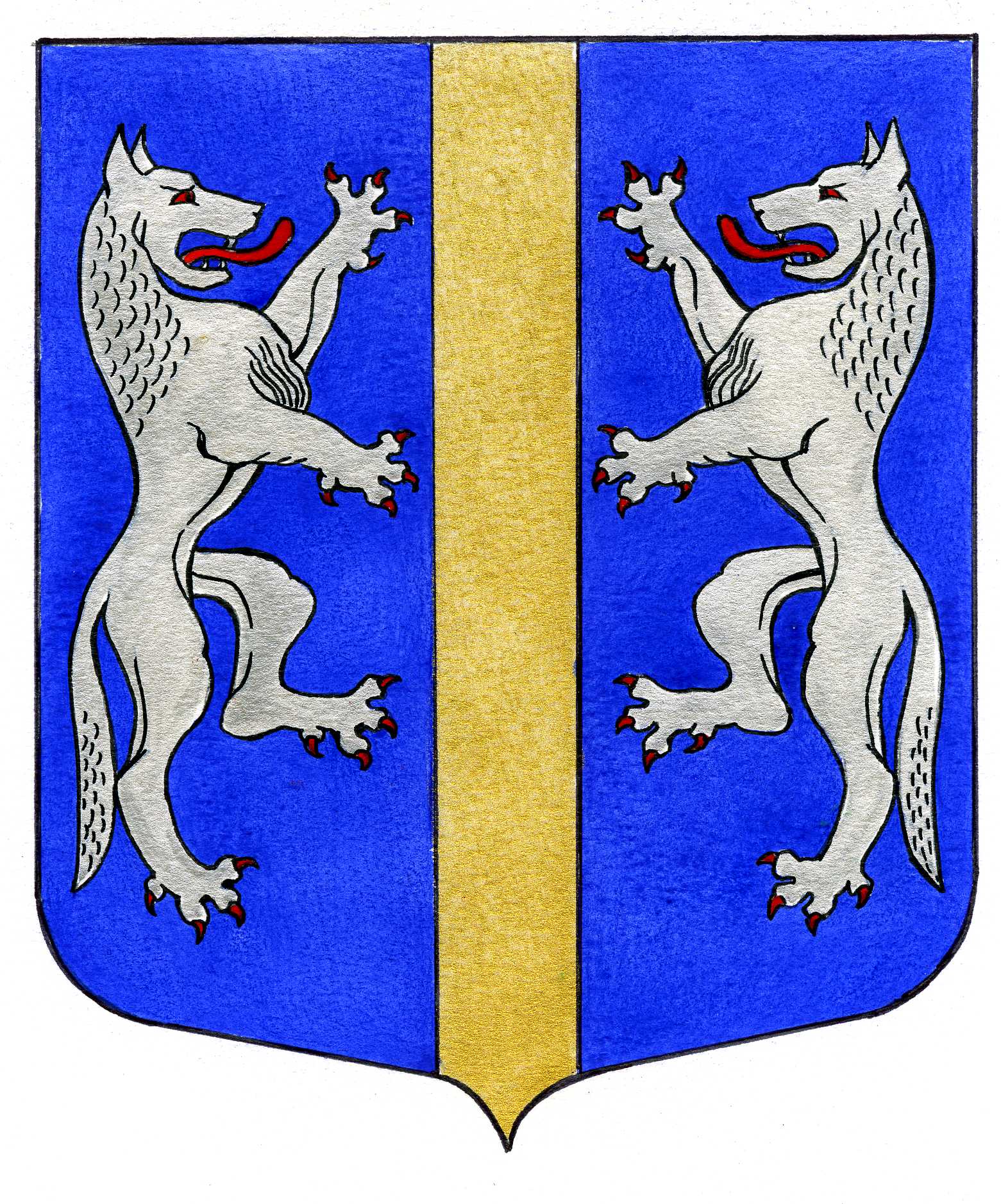 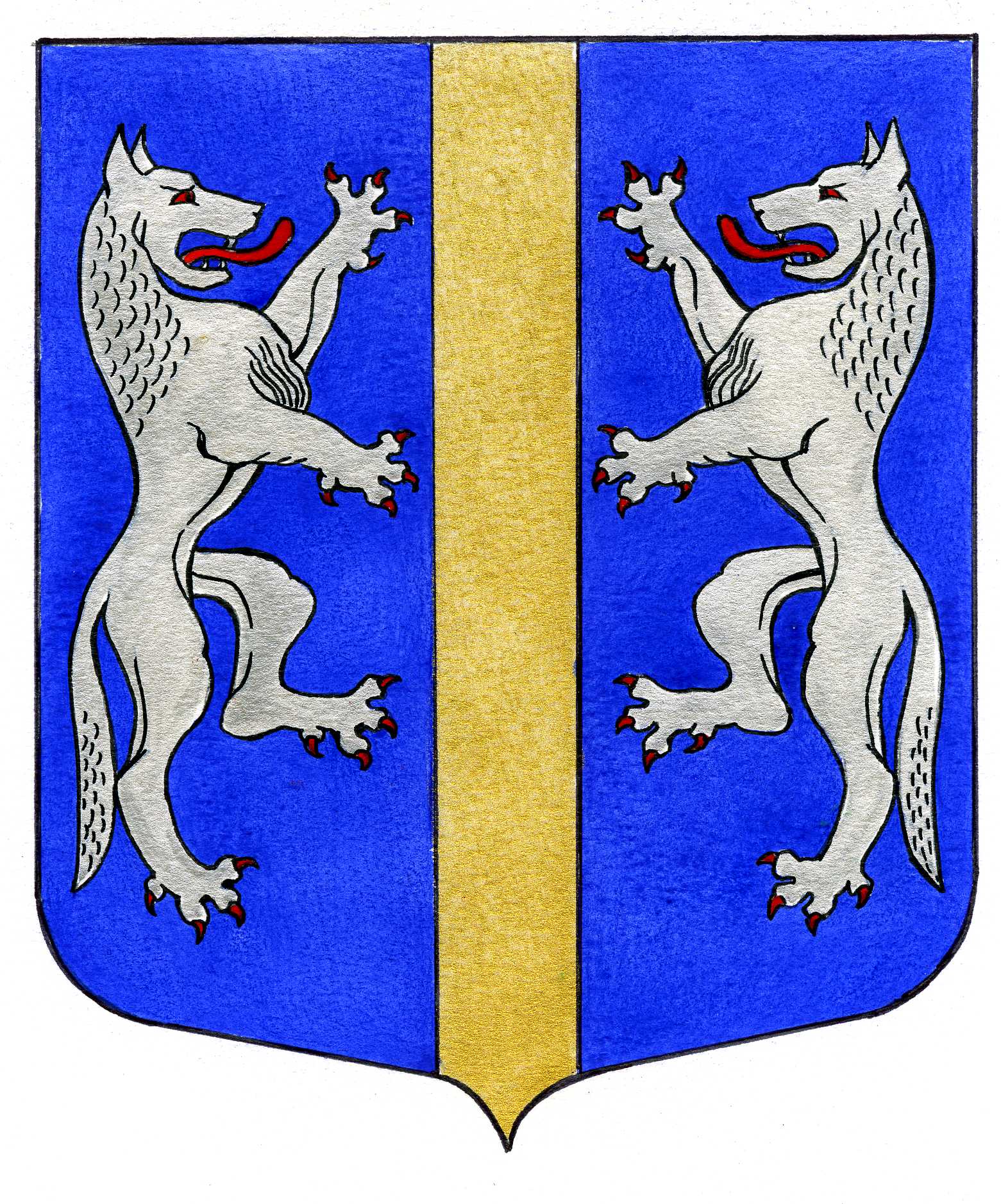 ВНУТРИГОРОДСКОГО МУНИЦИПАЛЬНОГО ОБРАЗОВАНИЯСАНКТ-ПЕТЕРБУРГАМУНИЦИПАЛЬНЫЙ ОКРУГ ВОЛКОВСКОЕ_______________________________________________________________________________ПОСТАНОВЛЕНИЕ                                               21.07.2023		                                                                                                                 № 77				«Об утверждении Положения о порядке применения                   дисциплинарных взысканий к муниципальным служащим Местной Администрации внутригородскогомуниципального образования Санкт-Петербургамуниципальный округ Волковское».На основании предложения прокуратуры Фрунзенского района Санкт-Петербурга              от 12.07.2023 № 03-07-2023/1206-23-20400018 и в соответствии с Федеральным законом от 02.03.2007 № 25-ФЗ «О муниципальной службе в Российской Федерации», Федеральным законом от 25.12.2008 № 273-ФЗ «О противодействии коррупции», ст. 6 Федерального закона от 13.06.2023 № 258-ФЗ «О внесении изменений в отдельные законодательные акты Российской Федерации», Местная Администрация внутригородского муниципального образования Санкт-Петербурга муниципальный округ Волковское,  ПОСТАНОВЛЯЕТ:1. Утвердить положение «О порядке применения дисциплинарных взысканий к муниципальным служащим Местной Администрации внутригородского муниципального образования Санкт-Петербурга муниципальный округ Волковское» согласно приложению № 1 к настоящему постановлению.2. Опубликовать настоящее постановление в установленном законом порядке.  3. Настоящее постановление вступает в силу со дня его официального опубликования. Глава Местной Администрации                                                              М.М. РаимовПриложение № 1 к постановлению Местной Администрации внутригородского муниципального образования Санкт-Петербурга муниципальный округ Волковское от 21.07.2023 № 77Положение«О порядке применения дисциплинарных взысканий к муниципальным служащим Местной Администрации внутригородского муниципального образования Санкт-Петербурга муниципальный округ Волковское»Общие положенияНастоящее Положение разработано в соответствии со статьями 27, 27.1 Федерального закона от 02.03.2007 № 25-ФЗ «О муниципальной службе в Российской Федерации», Федеральным законом от 25.12.2008 № 273-ФЗ   «О противодействии коррупции», Законом Санкт-Петербурга от 02.02.2000 № 53-8 «О регулировании отдельных вопросов муниципальной службы в Санкт-Петербурге».Настоящее Положение определяет критерии дисциплинарного проступка муниципального служащего, порядок применения мер дисциплинарного воздействия в целях повышения ответственности муниципальных служащих за выполнение должностных обязанностей, соблюдение ограничений и запретов, требований законодательства о противодействии коррупции.Дисциплинарная ответственность муниципального служащего устанавливается за совершение дисциплинарного проступка.Дисциплинарный проступок муниципального служащего неисполнение или ненадлежащее исполнение муниципальным служащим по его вине возложенных на него служебных обязанностей, предусмотренных муниципальными правовыми актами, должностной инструкцией, правилами внутреннего трудового распорядка.Взыскания за несоблюдение ограничений и запретов, требований о предотвращении или об урегулировании конфликта интересов и неисполнение обязанностей, установленных в целях противодействия коррупции.За совершение дисциплинарного проступка работодатель имеет право применить дисциплинарные взыскания, предусмотренные статьей 27 Федерального закона от 02.03.2007 № 25-ФЗ «О муниципальной службе в Российской Федерации», а именно:1) замечание;выговор;увольнение с муниципальной службы по соответствующим основаниям.Муниципальный служащий, допустивший дисциплинарный проступок, может быть временно (но не более чем на один месяц) до решения вопроса о его дисциплинарной ответственности отстранен от исполнения должностных обязанностей с сохранением денежного содержания. Отстранение муниципального служащего от исполнения должностных обязанностей в этом случае производится распоряжением (приказом) работодателя.За несоблюдение муниципальным служащим ограничений и запретов, требований о предотвращении или об урегулировании конфликта интересов и неисполнение обязанностей, установленных в целях противодействия коррупции, налагаются взыскания, предусмотренные статьей 27.1 Федерального закона от 02.03.2007 № 25-ФЗ «О муниципальной службе в Российской Федерации».Муниципальный служащий подлежит увольнению с муниципальной службы в связи с утратой доверия в случаях совершения правонарушений, установленных статьями 14.1 и 15 Федерального закона от 02.03.2007 № 25-ФЗ «О муниципальной службе в Российской Федерации».Порядок и сроки применения дисциплинарного взыскания.Взыскания, предусмотренные пунктом 2.1 и 2.4 настоящего Положения, применяются работодателем на основании:доклада о результатах проверки, проведенной кадровой службой органа местного самоуправления, или в соответствии со статьей 13.4 Федерального закона от 25.12.2008 № 273-ФЗ «О противодействии коррупции» уполномоченным подразделением Администрации Президента Российской Федерации;рекомендации комиссии по соблюдению требований к служебному поведению муниципальных служащих и урегулированию конфликта интересов в случае, если доклад о результатах проверки направлялся в комиссию;объяснений муниципального служащего;иных материалов.До применения дисциплинарного взыскания работодателем (руководителем) затребуется письменное объяснение (объяснительная записка) муниципального служащего.Если по истечении двух рабочих дней с момента, когда муниципальному служащему предложено представить письменное объяснение (объяснительную записку), указанное объяснение (объяснительная записка) муниципальным служащим не предоставлено, то составляется соответствующий акт.Не предоставление муниципальным служащим объяснения не является препятствием для применения дисциплинарного взыскания.При применении взысканий, предусмотренных статьями 14.1, 15 и 27 Федерального закона от 02.03.2007 № 25-ФЗ «О муниципальной службе в Российской Федерации», учитываются характер совершенного муниципальным служащим дисциплинарного проступка или коррупционного правонарушения, его тяжесть, обстоятельства, при которых оно совершено, соблюдение муниципальным служащим других ограничений и запретов, требований о предотвращении или об урегулировании конфликта интересов и исполнение им обязанностей, установленных в целях противодействия коррупции, а также предшествующие результаты исполнения муниципальным служащим своих должностных обязанностей.Дисциплинарное взыскание применяется не позднее одного месяца со дня обнаружения проступка, не считая времени болезни работника, пребывания его в отпуске, а также времени, необходимого на учет мнения представительного органа работников.Дисциплинарное взыскание, за исключением дисциплинарного взыскания за несоблюдение ограничений и запретов, неисполнение обязанностей, установленных законодательством Российской Федерации о противодействии коррупции, не может быть применено позднее шести месяцев со дня совершения проступка, а по результатам ревизии, проверки финансово-хозяйственной деятельности или аудиторской проверки - позднее двух лет со дня его совершения. Дисциплинарное взыскание за несоблюдение ограничений и запретов, неисполнение обязанностей, установленных законодательством Российской Федерации о противодействии коррупции, не может быть применено позднее трех лет со дня совершения проступка. В указанные сроки не включается время производства по уголовному делу.За каждый дисциплинарный проступок муниципального служащего может быть применено только одно дисциплинарное взыскание.В распоряжении о применении взыскания к муниципальному служащему в случае совершения им коррупционного правонарушения в качестве основания применения взыскания указывается часть 1 или 2 статьи 27.1 Федерального закона от 02.03.2007                        № 25-ФЗ «О муниципальной службе в Российской Федерации».Копия распоряжения о применении взыскания к муниципальному служащему с указанием дисциплинарного правонарушения или коррупционного правонарушения и нормативных правовых актов, которые им нарушены, или об отказе в применении к нему такого взыскания с указанием мотивов вручается муниципальному служащему под расписку в течение трех рабочих дней со дня издания распоряжения, не считая времени отсутствия муниципального служащего на работе. В случае отказа муниципального служащего ознакомиться с указанным распоряжением под роспись составляется соответствующий акт.Копия распоряжения о наложении взыскания на муниципального служащего приобщается к личному делу муниципального служащего.3.9. Муниципальный служащий вправе обжаловать дисциплинарное взыскание в установленном законом порядке.3.10. В период действия неснятого дисциплинарного взыскания, возбуждения уголовного дела не допускается применение поощрений муниципального служащего и присвоение очередного классного чина.Порядок снятия дисциплинарного взыскания.Если в течение одного года со дня применения взыскания муниципальный служащий не был подвергнут новому дисциплинарному взысканию, предусмотренному пунктами 1 и 2 части 1 статьи 27 Федерального закона от 02.03.2007 № 25-ФЗ «О муниципальной службе в Российской Федерации», он считается не имеющим дисциплинарного взыскания.Работодатель до истечения года со дня применения дисциплинарного взыскания к муниципальному служащему имеет право снять его с муниципального служащего по собственной инициативе, просьбе самого муниципального служащего, ходатайству непосредственного руководителя муниципального служащего или представительного органа муниципальных служащих.О досрочном снятии дисциплинарного взыскания с муниципального служащего издается распоряжение. Муниципальный служащий, с которого досрочно снято дисциплинарное взыскание, считается не подвергавшимся дисциплинарному взысканию.Копия распоряжения о досрочном снятии дисциплинарного взыскания с муниципального служащего приобщается к его личному делу.